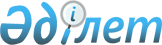 "2017-2019 жылдарға арналған аудандық бюджет туралы" Меркі аудандық мәслихатының 2016 жылғы 23 желтоқсандағы № 13-3 шешіміне өзгерістер енгізу туралыЖамбыл облысы Меркі аудандық мәслихатының 2017 жылғы 18 қазандағы № 20-2 шешімі. Жамбыл облысы Әділет департаментінде 2017 жылғы 19 қазанда № 3553 болып тіркелді
      РҚАО-ның ескертпесі.

      Құжаттың мәтінінде түпнұсқаның пунктуациясы мен орфографиясы сақталған.
      Қазақстан Республикасының 2008 жылғы 4 желтоқсандағы Бюджет Кодексінің 109 бабына, "Қазақстан Республикасындағы жергілікті мемлекеттік басқару және өзін-өзі басқару туралы" Қазақстан Республикасының 2001 жылғы 23 қаңтардағы Заңының 6 бабына және "2017-2019 жылдарға арналған облыстық бюджет туралы" Жамбыл облыстық мәслихатының 2016 жылғы 21 желтоқсандағы № 7-3 шешіміне өзгерістер енгізу туралы" Жамбыл облыстық мәслихатының 2017 жылдың 6 қазанындағы № 15-5 шешімі (Нормативтік құқықтық актілерді мемлекеттік тіркеу тізілімінде № 3544 болып тіркелген) негізінде аудандық мәслихат ШЕШІМ ҚАБЫЛДАДЫ:
      1. "2017-2019 жылдарға арналған аудандық бюджет туралы" Меркі аудандық мәслихатының 2016 жылғы 23 желтоқсандағы № 13-3 шешіміне (Нормативтік құқықтық актілерді мемлекеттік тіркеу тізілімінде № 3263 болып тіркелген, 2017 жылғы 11 қаңтардағы, 13 қаңтардағы, 18 қаңтардағы "Меркі тынысы-Меркенский вестник" газетінде жарияланған) келесі өзгерістер енгізілсін:
      1 тармақта:
      1) тармақшада: 
      "10 622 058" сандары "10 740 600" сандарымен ауыстырылсын;
      "1 270 591" сандары "1 295 341" сандарымен ауыстырылсын;
      "22 400" сандары "23 100" сандарымен ауыстырылсын;
      "22 000" сандары "27 850" сандарымен ауыстырылсын;
      "9 307 067" сандары "9 394 309" сандарымен ауыстырылсын;
      2) тармақшада:
      "10 807 179" сандары "10 925 721" сандарымен ауыстырылсын.
      Аталған шешімнің 1 және 5 қосымшалары осы шешімнің 1 және 2 қосымшасына сәйкес жаңа редакцияда мазмұндалсын.
      2. Осы шешімнің орындалуына бақылау алтыншы шақырылған аудандық мәслихаттың әлеуметтік–экономикалық, қаржы, бюджет пен салық және жергілікті өзін-өзі басқару, индустриялық-инновациялық даму мәселелері жөніндегі тұрақты комиссиясына жүктелсін. 
      3. Осы шешім әділет органдарында мемлекеттік тіркеуден өткен күннен бастап күшіне енеді және 2017 жылдың 1 қаңтарынан қолданысқа енгізіледі. 2017 жылға арналған аудандық бюджет 2017 жылға арналған ауылдық округтерінің бюджеттік бағдарламалар тізбесі
					© 2012. Қазақстан Республикасы Әділет министрлігінің «Қазақстан Республикасының Заңнама және құқықтық ақпарат институты» ШЖҚ РМК
				
      Аудандық мәслихат 

 Аудандық мәслихат

      сессиясының төрағасы 

 хатшысы

      Р. Нұралбеков 

І. Ахметжанов
Меркі аудандық мәслихатының
2017 жылғы 18 қазандағы
№ 20-2 шешіміне 1 қосымшаМеркі аудандық мәслихатының
2016 жылғы 23 желтоқсандағы
№ 13-3 шешіміне 1 қосымша
Санаты
Санаты
Санаты
Санаты
Сомасы, мың теңге
Сыныбы
Сыныбы
Сыныбы
Сомасы, мың теңге
Ішкі сыныбы
Ішкі сыныбы
Сомасы, мың теңге
Атауы
Сомасы, мың теңге
1
1
1
2
3
1. КІРІСТЕР
10740600
1
Салықтық түсімдер
1295341
01
Табыс салығы 
304190
2
Жеке табыс салығы
304190
03
Әлеуметтік салық
262702
1
Әлеуметтік салық
262702
04
Меншікке салынатын салықтар
675449
1
Мүлікке салынатын салықтар
541649
3
Жер салығы
3000
4
Көлік құралдарына салынатын салық
127500
5
Бірыңғай жер салығы
3300
05
Тауарларға, жұмыстарға және қызметтерге салынатын ішкі салықтар
37000
2
Акциздер
10600
3
Табиғи және басқа да ресурстарды пайдаланғаны үшін түсетін түсімдер
3500
4
Кәсіпкерлік және кәсіби қызметті жүргізгені үшін алынатын алымдар
22000
5
Ойын бизнесіне салық
900
08
Заңдық мәнді іс-әрекеттерді жасағаны және (немесе) оған уәкілеттігі бар мемлекеттік органдар немесе лауазымды адамдар құжаттар бергені үшін алынатын міндетті төлемдер
16000
1
Мемлекеттік баж
16000
2
Салықтық емес түсімдер
23100
01
Мемлекеттік меншіктен түсетін кірістер
16400
9
Мемлекет меншігінен түсетін басқа да кірістер
16400
06
Өзге де салықтық емес түсімдер
6700
1
Өзге де салықтық емес түсiмдер
6700
3
Негізгі капиталды сатудан түсетін түсімдер
27850
01
Мемлекеттік мекемелерге бекітілген мемлекеттік мүлікті сату
1300
1
Мемлекеттік мекемелерге бекітілген мемлекеттік мүлікті сату
1300
03
Жерді және материалдық емес активтерді сату
26550
1
Жерді сату
26000
2
Материалдық емес активтерді сату 
550
4
Трансферттердің түсімдері
9394309
02
Мемлекеттік басқарудың жоғары тұрған органдарынан түсетін трансферттер
9394309
2
Облыстық бюджеттен түсетін трансферттер
9394309
Функционалдық топ
Функционалдық топ
Функционалдық топ
Функционалдық топ
Сомасы, мың теңге
Бюджеттік бағдарламалардың әкімшісі
Бюджеттік бағдарламалардың әкімшісі
Бюджеттік бағдарламалардың әкімшісі
Сомасы, мың теңге
Бағдарлама
Бағдарлама
Сомасы, мың теңге
Атауы
Сомасы, мың теңге
1
1
1
2
3
2. ШЫҒЫНДАР
10925721
01
Жалпы сипаттағы мемлекеттiк қызметтер 
580749
112
Аудан (облыстық маңызы бар қала) мәслихатының аппараты
27524
001
Аудан (облыстық маңызы бар қала) мәслихатының қызметін қамтамасыз ету жөніндегі қызметтер
26624
003
Мемлекеттік органның күрделі шығыстары
900
122
Аудан (облыстық маңызы бар қала) әкімінің аппараты
158267
001
Аудан (облыстық маңызы бар қала) әкімінің қызметін қамтамасыз ету жөніндегі қызметтер
119764
003
Мемлекеттік органның күрделі шығыстары
38503
123
Қаладағы аудан, аудандық маңызы бар қала, кент, ауыл, ауылдық округ әкімінің аппараты
313859
001
Қаладағы аудан, аудандық маңызы бар қаланың, кент, ауыл, ауылдық округ әкімінің қызметін қамтамасыз ету жөніндегі қызметтер
302776
022
Мемлекеттік органның күрделі шығыстары
11083
452
Ауданның (облыстық маңызы бар қаланың) қаржы бөлімі
36935
001
Ауданның (облыстық маңызы бар қаланың) бюджетін орындау және коммуналдық меншігін басқару саласындағы мемлекеттік саясатты іске асыру жөніндегі қызметтер 
23841
010
Жекешелендіру, коммуналдық меншікті басқару, жекешелендіруден кейінгі қызмет және осыған байланысты дауларды реттеу
749
018
Мемлекеттік органның күрделі шығыстары
345
028
Коммуналдық меншікке мүлікті сатып алу
12000
453
Ауданның (облыстық маңызы бар қаланың) экономика және бюджеттік жоспарлау бөлімі
21706
001
Экономикалық саясатты, мемлекеттік жоспарлау жүйесін қалыптастыру және дамыту саласындағы мемлекеттік саясатты іске асыру жөніндегі қызметтер 
21338
004
Мемлекеттік органның күрделі шығыстары 
368
458
Ауданның (облыстық маңызы бар қаланың) тұрғын үй-коммуналдық шаруашылығы, жолаушылар көлігі және автомобиль жолдары бөлімі
13197
001
Жергілікті деңгейде тұрғын үй-коммуналдық шаруашылығы, жолаушылар көлігі және автомобиль жолдары саласындағы мемлекеттік саясатты іске асыру жөніндегі қызметтер
12888
013
Мемлекеттік органның күрделі шығыстары
309
494
Ауданның (облыстық маңызы бар қаланың) кәсіпкерлік және өнеркәсіп бөлімі 
9261
001
Жергілікті деңгейде кәсіпкерлікті және өнеркәсіпті дамыту саласындағы мемлекеттік саясатты іске асыру жөніндегі қызметтер
8558
003
Мемлекеттік органның күрделі шығыстары
703
02
Қорғаныс
869
122
Аудан (облыстық маңызы бар қала) әкімінің аппараты
869
005
Жалпыға бірдей әскери міндетті атқару шеңберіндегі іс-шаралар
869
03
Қоғамдық тәртіп, қауіпсіздік, құқықтық, сот, қылмыстық-атқару қызметі
7567
458
Ауданның (облыстық маңызы бар қаланың) тұрғын үй-коммуналдық шаруашылығы, жолаушылар көлігі және автомобиль жолдары бөлімі
7567
021
Елдi мекендерде жол қозғалысы қауiпсiздiгін қамтамасыз ету
7567
04
Бiлiм беру
7438492
464
Ауданның (облыстық маңызы бар қаланың) білім бөлімі
890879
009
Мектепке дейінгі тәрбие мен оқыту ұйымдарының қызметін қамтамасыз ету
309170
040
Мектепке дейінгі білім беру ұйымдарында мемлекеттік білім беру тапсырысын іске асыруға
581709
123
Қаладағы аудан, аудандық маңызы бар қала, кент, ауыл, ауылдық округ әкімінің аппараты
12189
005
Ауылдық жерлерде балаларды мектепке дейін тегін алып баруды және кері алып келуді ұйымдастыру
12189
464
Ауданның (облыстық маңызы бар қаланың) білім бөлімі
5283249
003
Жалпы білім беру
5008090
006
Балаларға қосымша білім беру
275159
465
Ауданның (облыстық маңызы бар қаланың) дене шынықтыру және спорт бөлімі
142635
017
Балалар мен жасөспірімдерге спорт бойынша қосымша білім беру
142635
466
Ауданның (облыстық маңызы бар қаланың) сәулет, қала құрылысы және құрылыс бөлімі
728987
021
Бастауыш, негізгі орта және жалпы орта білім беру объектілерін салу және реконструкциялау
728987
464
Ауданның (облыстық маңызы бар қаланың) білім бөлімі
380553
001
Жергілікті деңгейде білім беру саласындағы мемлекеттік саясатты іске асыру жөніндегі қызметтер
31615
005
Ауданның (облыстық маңызы бар қаланың) мемлекеттік білім беру мекемелер үшін оқулықтар мен оқу-әдістемелік кешендерді сатып алу және жеткізу
157692
015
Жетім баланы (жетім балаларды) және ата-аналарының қамқорынсыз қалған баланы (балаларды) күтіп-ұстауға қамқоршыларға (қорғаншыларға) ай сайынға ақшалай қаражат төлемі
21444
029
Балалар мен жасөспірімдердің психикалық денсаулығын зерттеу және халыққа психологиялық-медициналық-педагогикалық консультациялық көмек көрсету
33293
067
Ведомстволық бағыныстағы мемлекеттік мекемелерінің және ұйымдарының күрделі шығыстары
136509
06
Әлеуметтік көмек және әлеуметтік қамсыздандыру
692864
451
Ауданның (облыстық маңызы бар қаланың) жұмыспен қамту және әлеуметтік бағдарламалар бөлімі
236070
005
Мемлекеттік атаулы әлеуметтік көмек
1977
016
18 жасқа дейінгі балаларға мемлекеттік жәрдемақылар
195823
025
Өрлеу жобасы бойынша келісілген қаржылай көмекті енгізу
38270
464
Ауданның (облыстық маңызы бар қаланың) білім бөлімі
17112
030
Патронат тәрбиешілерге берілген баланы (балаларды) асырап бағу 
316
031
Жетім балаларды және ата-аналарының қамқорынсыз қалған, отбасылық үлгідегі балалар үйлері мен асыраушы отбасыларындағы балаларды мемлекеттік қолдау
16796
451
Ауданның (облыстық маңызы бар қаланың) жұмыспен қамту және әлеуметтік бағдарламалар бөлімі
380321
002
Жұмыспен қамту бағдарламасы
201694
004
Ауылдық жерлерде тұратын денсаулық сақтау, білім беру, әлеуметтік қамтамасыз ету, мәдениет, спорт және ветеринар мамандарына отын сатып алуға Қазақстан Республикасының заңнамасына сәйкес әлеуметтік көмек көрсету
21680
006
Тұрғын үйге көмек көрсету
176
007
Жергілікті өкілетті органдардың шешімі бойынша мұқтаж азаматтардың жекелеген топтарына әлеуметтік көмек
31377
010
Үйден тәрбиеленіп оқытылатын мүгедек балаларды материалдық қамтамасыз ету 
6430
014
Мұқтаж азаматтарға үйде әлеуметтiк көмек көрсету
19456
017
Мүгедектерді оңалту жеке бағдарламасына сәйкес, мұқтаж мүгедектерді міндетті гигиеналық құралдармен және ымдау тілі мамандарының қызмет көрсетуін, жеке көмекшілермен қамтамасыз ету
45747
023
Жұмыспен қамту орталықтарының қызметін қамтамасыз ету
53761
451
Ауданның (облыстық маңызы бар қаланың) жұмыспен қамту және әлеуметтік бағдарламалар бөлімі
59361
001
Жергілікті деңгейде халық үшін әлеуметтік бағдарламаларды жұмыспен қамтуды қамтамасыз етуді іске асыру саласындағы мемлекеттік саясатты іске асыру жөніндегі қызметтер 
38899
011
Жәрдемақыларды және басқа да әлеуметтік төлемдерді есептеу, төлеу мен жеткізу бойынша қызметтерге ақы төлеу
1561
021
Мемлекеттік органның күрделі шығыстары 
4372
067
Ведомстволық бағыныстағы мемлекеттік мекемелерінің және ұйымдарының күрделі шығыстары
14529
07
Тұрғын үй-коммуналдық шаруашылық 
822312
464
Ауданның (облыстық маңызы бар қаланың) білім бөлімі
152924
026
Нәтижелі жұмыспен қамтуды және жаппай кәсіпкерлікті дамыту бағдарламасы шеңберінде қалалардың және ауылдық елді мекендердің объектілерін жөндеу
152924
465
Ауданның (облыстық маңызы бар қаланың) дене шынықтыру және спорт бөлімі
265173
009
Нәтижелі жұмыспен қамтуды және жаппай кәсіпкерлікті дамыту бағдарламасы шеңберінде қалалардың және ауылдық елді мекендердің объектілерін жөндеу
265173
466
Ауданның (облыстық маңызы бар қаланың) сәулет, қала құрылысы және құрылыс бөлімі
152297
004
Инженерлік-коммуникациялық инфрақұрылымды жобалау, дамыту және (немесе) жайластыру
152297
466
Ауданның (облыстық маңызы бар қаланың) сәулет, қала құрылысы және құрылыс бөлімі
190874
058
Елді мекендердегі сумен жабдықтау және су бұру жүйелерін дамыту
190874
123
Қаладағы аудан, аудандық маңызы бар қала, кент, ауыл, ауылдық округ әкімінің аппараты
55058
008
Елді мекендердегі көшелерді жарықтандыру
13633
011
Елді мекендерді абаттандыру мен көгалдандыру
41425
458
Ауданның (облыстық маңызы бар қаланың) тұрғын үй-коммуналдық шаруашылығы, жолаушылар көлігі және автомобиль жолдары бөлімі
5986
012
Сумен жабдықтау және су бұру жүйесінің жұмыс істеуі
3068
015
Елдi мекендердегі көшелерді жарықтандыру
1123
016
Елдi мекендердiң санитариясын қамтамасыз ету
65
018
Елдi мекендердi абаттандыру және көгалдандыру
1730
08
Мәдениет, спорт, туризм және ақпараттық кеңiстiк
469827
455
Ауданның (облыстық маңызы бар қаланың) мәдениет және тілдерді дамыту бөлімі
172891
003
Мәдени-демалыс жұмысын қолдау
172891
466
Ауданның (облыстық маңызы бар қаланың) сәулет, қала құрылысы және құрылыс бөлімі
54079
011
Мәдениет объектілерін дамыту
54079
123
Қаладағы аудан, аудандық маңызы бар қала, кент, ауыл, ауылдық округ әкімінің аппараты
4200
028
Жергілікті деңгейде дене шынықтыру – сауықтыру және спорттық іс-шараларды іске асыру
4200
465
Ауданның (облыстық маңызы бар қаланың) дене шынықтыру және спорт бөлімі
25211
001
Жергілікті деңгейде дене шынықтыру және спорт саласындағы мемлекеттік саясатты іске асыру жөніндегі қызметтер
9833
004
Мемлекеттік органның күрделі шығыстары 
583
006
Аудандық (облыстық маңызы бар қалалық) деңгейде спорттық жарыстар өткiзу
2000
007
Әртүрлi спорт түрлерi бойынша аудан (облыстық маңызы бар қала) құрама командаларының мүшелерiн дайындау және олардың облыстық спорт жарыстарына қатысуы
3800
032
Ведомстволық бағыныстағы мемлекеттік мекемелерінің және ұйымдарының күрделі шығыстары
8995
466
Ауданның (облыстық маңызы бар қаланың) сәулет, қала құрылысы және құрылыс бөлімі
500
008
Cпорт объектілерін дамыту
500
455
Ауданның (облыстық маңызы бар қаланың) мәдениет және тілдерді дамыту бөлімі
97011
006
Аудандық (қалалық) кiтапханалардың жұмыс iстеуi
95339
007
Мемлекеттік тілді және Қазақстан халқының басқа да тілдерін дамыту
1672
456
Ауданның (облыстық маңызы бар қаланың) ішкі саясат бөлімі
25000
002
Мемлекеттік ақпараттық саясат жүргізу жөніндегі қызметтер
25000
455
Ауданның (облыстық маңызы бар қаланың) мәдениет және тілдерді дамыту бөлімі
33478
001
Жергілікті деңгейде тілдерді және мәдениетті дамыту саласындағы мемлекеттік саясатты іске асыру жөніндегі қызметтер
23656
010
Мемлекеттік органның күрделі шығыстары
622
032
Ведомстволық бағыныстағы мемлекеттік мекемелерінің және ұйымдарының күрделі шығыстары
9200
456
Ауданның (облыстық маңызы бар қаланың) ішкі саясат бөлімі
57457
001
Жергілікті деңгейде ақпарат, мемлекеттілікті нығайту және азаматтардың әлеуметтік сенімділігін қалыптастыру саласында мемлекеттік саясатты іске асыру жөніндегі қызметтер
26170
003
Жастар саясаты саласында іс-шараларды іске асыру
28087
006
Мемлекеттік органның күрделі шығыстары 
3200
10
Ауыл, су, орман, балық шаруашылығы, ерекше қорғалатын табиғи аумақтар, қоршаған ортаны және жануарлар дүниесін қорғау, жер қатынастары
206977
462
Ауданның (облыстық маңызы бар қаланың) ауыл шаруашылығы бөлімі
38035
001
Жергілікті деңгейде ауыл шаруашылығы саласындағы мемлекеттік саясатты іске асыру жөніндегі қызметтер
22006
006
Мемлекеттік органның күрделі шығыстары
1005
099
Мамандардың әлеуметтік көмек көрсетуі жөніндегі шараларды іске асыру
15024
466
Ауданның (облыстық маңызы бар қаланың) сәулет, қала құрылысы және құрылыс бөлімі
4070
010
Ауыл шаруашылығы объектілерін дамыту
4070
473
Ауданның (облыстық маңызы бар қаланың) ветеринария бөлімі
50847
001
Жергілікті деңгейде ветеринария саласындағы мемлекеттік саясатты іске асыру жөніндегі қызметтер
20382
003
Мемлекеттік органның күрделі шығыстары
1711
005
Мал көмінділерінің (биотермиялық шұңқырлардың) жұмыс істеуін қамтамасыз ету
1870
006
Ауру жануарларды санитарлық союды ұйымдастыру
5375
007
Қаңғыбас иттер мен мысықтарды аулауды және жоюды ұйымдастыру
2500
008
Алып қойылатын және жойылатын ауру жануарлардың, жануарлардан алынатын өнімдер мен шикізаттың құнын иелеріне өтеу
3802
009
Жануарлардың энзоотиялық аурулары бойынша ветеринариялық іс-шараларды жүргізу
8457
010
Ауыл шаруашылығы жануарларын сәйкестендіру жөніндегі іс-шараларды өткізу
6750
463
Ауданның (облыстық маңызы бар қаланың) жер қатынастары бөлімі
17579
001
Аудан (облыстық маңызы бар қала) аумағында жер қатынастарын реттеу саласындағы мемлекеттік саясатты іске асыру жөніндегі қызметтер 
17381
007
Мемлекеттік органның күрделі шығыстары
198
473
Ауданның (облыстық маңызы бар қаланың) ветеринария бөлімі
96446
011
Эпизоотияға қарсы іс-шаралар жүргізу
96446
11
Өнеркәсіп, сәулет, қала құрылысы және құрылыс қызметі
18449
466
Ауданның (облыстық маңызы бар қаланың) сәулет, қала құрылысы және құрылыс бөлімі
18449
001
Құрылыс, облыс қалаларының, аудандарының және елді мекендерінің сәулеттік бейнесін жақсарту саласындағы мемлекеттік саясатты іске асыру және ауданның (облыстық маңызы бар қаланың) аумағын оңтайла және тиімді қала құрылыстық игеруді қамтамасыз ету жөніндегі қызметтер 
14633
015
Мемлекеттік органның күрделі шығыстары
3816
12
Көлік және коммуникация
461368
123
Қаладағы аудан, аудандық маңызы бар қала, кент, ауыл, ауылдық округ әкімінің аппараты
41762
013
Аудандық маңызы бар қалаларда, кенттерде, ауылдарда, ауылдық округтерде автомобиль жолдарының жұмыс істеуін қамтамасыз ету
41762
458
Ауданның (облыстық маңызы бар қаланың) тұрғын үй-коммуналдық шаруашылығы, жолаушылар көлігі және автомобиль жолдары бөлімі
419606
023
Автомобиль жолдарының жұмыс істеуін қамтамасыз ету
419606
13
Басқалар
79214
123
Қаладағы аудан, аудандық маңызы бар қала, кент, ауыл, ауылдық округ әкімінің аппараты
76144
040
Өңірлерді дамытудың 2020 жылға дейінгі бағдарламасы шеңберінде өңірлерді экономикалық дамытуға жәрдемдесу бойынша шараларды іске асыру
76144
452
Ауданның (облыстық маңызы бар қаланың) қаржы бөлімі
3070
012
Ауданның (облыстық маңызы бар қаланың) жергілікті атқарушы органының резерві 
3070
15
Трансферттер
147033
452
Ауданның (облыстық маңызы бар қаланың) қаржы бөлімі
147033
006
Нысаналы пайдаланылмаған (толық пайдаланылмаған) трансферттерді қайтару 
2544
051
Жергілікті өзін-өзі басқару органдарына берілетін трансферттер
144301
054
Қазақстан Республикасының Ұлттық қорынан берілетін нысаналы трансферт есебінен республикалық бюджеттен бөлінген пайдаланылмаған (түгел пайдаланылмаған) нысаналы трансферттердің сомасын қайтару
188
3. Таза бюджеттік кредит беру
44929
Бюджеттік кредиттер 
61263
10
Ауыл, су, орман, балық шаруашылығы, ерекше қорғалатын табиғи аумақтар, қоршаған ортаны және жануарлар дүниесін қорғау, жер қатынастары
61263
Ауыл шаруашылығы
61263
462
Ауданның (облыстық маңызы бар қаланың) ауыл шаруашылығы бөлімі
61263
008
Мамандарды әлеуметтік қолдау шараларын іске асыруға берілетін бюджеттік кредиттер
61263
Функционалдық топ
Функционалдық топ
Функционалдық топ
Функционалдық топ
Функционалдық топ
Бюджеттік бағдарламалардың әкімшісі
Бюджеттік бағдарламалардың әкімшісі
Бюджеттік бағдарламалардың әкімшісі
Бюджеттік бағдарламалардың әкімшісі
Бағдарлама
Бағдарлама
Бағдарлама
Бюджеттік кредиттерді өтеу
16334
Санаты
Санаты
Санаты
Санаты
Санаты
Сыныбы
Сыныбы
Сыныбы
Сыныбы
Ішкі сыныбы 
Ішкі сыныбы 
Ішкі сыныбы 
5
Бюджеттік кредиттерді өтеу
16334
01
Бюджеттік кредиттерді өтеу
16334
1
Мемлекеттік бюджеттен берілген бюджеттік кредиттерді өтеу
16334
4. Қаржы активтерімен жасалатын операциялар бойынша сальдо
19000
Қаржы активтерін сатып алу
19000
Мемлекеттік қаржылық активтерін сатудан түскен түсімдер
0
5. Бюджет тапшылығы (профициті) 
-249050
6. Бюджет тапшылығын қаржыландыру (профицитін пайдалану)
249050
7
Қарыздар түсімі
61263
01
Мемлекеттік ішкі қарыздар
61263
2
Қарыз алу келісім шарттары
61263
16
Қарыздарды өтеу
16334
452
Ауданның (облыстық маңызы бар қаланың) қаржы бөлімі
16334
008
Жергілікті атқарушы органның жоғары тұрған бюджет алдындағы борышын өтеу
16334
Бюджет қаражатының пайдаланылатын қалдықтары
204121Меркі аудандық мәслихатының
2017 жылғы 18 қазандағы
№ 20-2 шешіміне 2 қосымшаМеркі аудандық мәслихатының
2016 жылғы 23 желтоқсандағы
№ 13-3 шешіміне 5 қосымша
Ауылдық округтер
Бюджеттік бағдарламалар тізімі
Бюджеттік бағдарламалар тізімі
Бюджеттік бағдарламалар тізімі
Бюджеттік бағдарламалар тізімі
Бюджеттік бағдарламалар тізімі
Бюджеттік бағдарламалар тізімі
Бюджеттік бағдарламалар тізімі
Бюджеттік бағдарламалар тізімі
Бюджеттік бағдарламалар тізімі
Ауылдық округтер
001. Қаладағы аудан, аудандық маңызы бар қаланың, кент, ауыл, ауылдық округ әкімінің қызметін қамтамасыз ету жөніндегі қызметтер
005. Ауылдық жерлерде балаларды мектепке дейін тегін алып баруды және кері алып келуді ұйымдастыру
008. Елді мекендердегі көшелерді жарықтандыру
011. Елді мекендерді абаттандыру мен көгалдандыру
013. Аудандық маңызы бар қалаларда, кенттерде, ауылдарда, ауылдық округтерде автомобиль жолдарының жұмыс істеуін қамтамасыз ету
022. Мемлекеттік органдардың күрделі шығыстары
028.Жергілікті деңгейде дене шынықтыру –сауықтыру және спорттық іс-шараларды іске асыру
040. "Өңірлерді дамыту" Бағдарламасы шеңберінде өңірлерді экономикалық дамытуға жәрдемдесу бойынша шараларды іске асыру
Барлығы
"Меркі ауданы Ақтоған ауылдық округі әкімінің аппараты" коммуналдық мемлекеттік мекемесі
30155
2201
4295
656
300
3174
40781
"Меркі ауданы Жамбыл ауылдық округі әкімінің аппараты" коммуналдық мемлекеттік мекемесі
32112
12133
6777
306
300
9277
60905
"Меркі ауданы Меркі ауылдық округі әкімінің аппараты" коммуналдық мемлекеттік мекемесі
27144
19284
27680
4932
300
14641
93981
"Меркі ауданы Сарымолдаев ауылдық округі әкімінің аппараты" коммуналдық мемлекеттік мекемесі
28530
9787
806
300
10137
49560
"Меркі ауданы Ойтал ауылдық округі әкімінің аппараты" коммуналдық мемлекеттік мекемесі
27226
214
300
9030
36770
"Меркі ауданы Т. Рысқұлов ауылдық округі әкімінің аппараты" коммуналдық мемлекеттік мекемесі
17272
1047
300
3961
22580
"Меркі ауданы Тәтті ауылдық округі әкімінің аппараты" коммуналдық мемлекеттік мекемесі
17098
1170
235
300
2456
21259
"Меркі ауданы Ақарал ауылдық округі әкімінің аппараты" коммуналдық мемлекеттік мекемесі
16811
306
300
3408
20825
"Меркі ауданы Сурат ауылдық округі әкімінің аппараты" коммуналдық мемлекеттік мекемесі
19731
3500
346
300
2314
26191
"Меркі ауданы Жанатоған ауылдық округі әкімінің аппараты" коммуналдық мемлекеттік мекемесі
19536
2294
486
300
3533
26149
"Меркі ауданы "Андас батыр" ауылдық округі әкімінің аппараты" коммуналдық мемлекеттік мекемесі
20228
6779
306
300
8178
35791
"Меркі ауданы Кенес ауылдық округі әкімінің аппараты" коммуналдық мемлекеттік мекемесі
16495
1500
8585
306
300
2974
30160
"Меркі ауданы Аспара ауылдық округі әкімінің аппараты" коммуналдық мемлекеттік мекемесі
14594
831
300
900
16625
"Меркі ауданы Ақермен ауылдық округі әкімінің аппараты" коммуналдық мемлекеттік мекемесі
15844
3024
306
300
2161
21635
Барлығы
302776
12189
13633
41425
41762
11083
4200
76144
503212